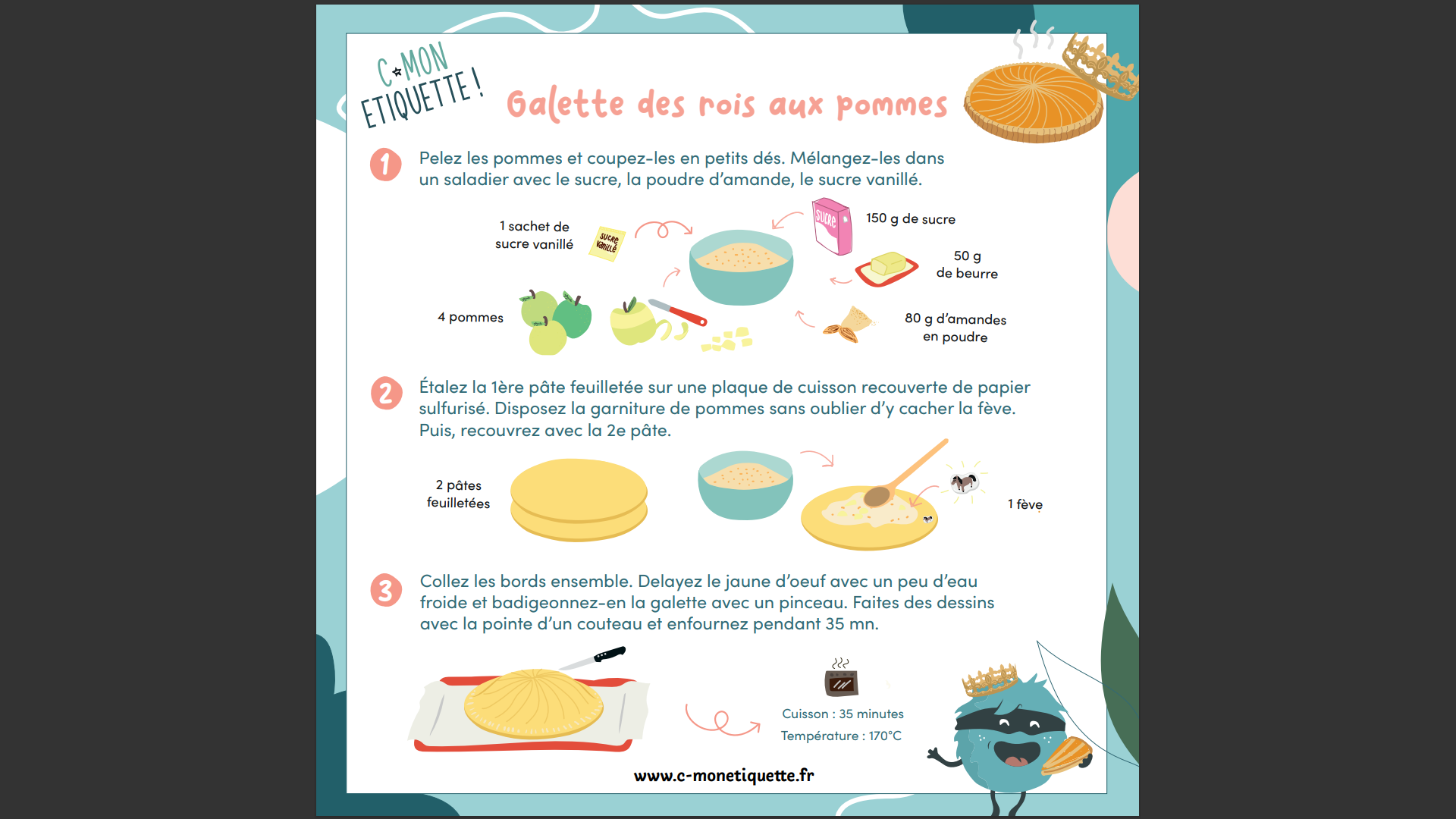 Galette des rois aux pommesIngrédients4 pâtes feuilletées1 kilo de compote de pommes1 sachet de pommes en cubes1 kilo de sucre cristallisé1 litre d’œufs Jus de citronPépites de chocolatDérouléDans un saladier, mélanger le sucre, les pommes en cubes, la compote et les pépites de chocolat.Etaler 2 pâtes feuilletées. Y disposer le mélange de pommes en laissant une bordure d’environ 2cm pour pouvoir coller les bords.Souder les bords en humidifiant la pâte du bas avant de disposer la deuxième par-dessus. Badigeonner de jaune d’œufs.Enfourner 35 minutes à 170°C.C’est prêt !